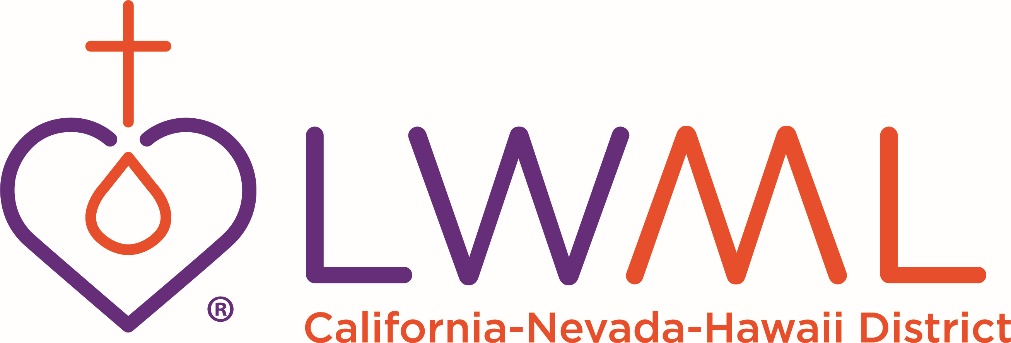 QUARTERLY REMITTANCE FORMAnnual remittance for the LWML Quarterly subscriptions (including increase or decrease in numbers) begins JANUARY 1. All monies must be received by February 15th as the national organization will no longer accept any decrease in numbers after that. Increases in number of subscriptions may be placed at any time. Please return this completed form with your remittance.Subscription rate for March 2023 – April 2024 is $6.00 each with a minimum of 10 copies. Subscription rate for 1-9 copies is $7.50 each. Individual subscriptions are $7.50 each. If you have any questions, please contact Barbara Guevara at tisbarb@sbcglobal.net.Please Note: The contact’s name and email information may be used to send future LWML CNH mailings to your society and church.Zone #	Society Name 	Church Name/City/State 	Address Quarterly is to be sent to 	Contact Name 	Contact Email Address 	Contact Phone # 	Number of Quarterly subscriptions requesting: 	Total Remittance: $	Make Checks Payable to: 	LWML CNHMail Form and Check to:	Barbara GuevaraPO Box 1522Millbrae, CA 94030-5522Quarterly Questions Email:	tisbarb@sbcglobal.net